Révision partielle des principes directeurs d’examen de la tomate Document établi par un expert des Pays-BasAvertissement : le présent document ne représente pas les principes ou les orientations de l’UPOV	Le présent document a pour objet de présenter une proposition de révision partielle des principes directeurs d’examen de la tomate (document TG/44/11 Rev.).	À sa cinquante et unième session tenue à Roelofarendsveen (Pays-Bas) du 3 au 7 juillet 2017, le groupe de travail technique sur les plantes potagères (TWV) a examiné une proposition de révision partielle des principes directeurs d’examen de la tomate (Solanum lycopersicum L.) sur la base des documents TG/44/11 Rev. et TWV/51/11 “Partial Revision of the Test Guidelines for Tomato” et a proposé de réviser comme suit les principes directeurs d’examen de la tomate (voir le paragraphe 114 du document TWV/51/16 “Report”) :	Les modifications suivantes sont proposées :Modifier la méthode d’observation des caractères 48.1 et 48.2 :Caractère 48.1 “Résistance à Fusarium oxysporum f. sp. lycopersici (Fol) – Pathotype 0 (ex 1)”Caractère 48.2 “Résistance à Fusarium oxysporum f. sp. lycopersici (Fol) – Pathotype 1 (ex 2)”Modifier l’explication Ad. 48 : ajouter une autre méthode d’observation de la résistance et apporter des modifications mineures à la méthode actuelleModifier la méthode d’observation des caractères 51.1, 51.2 et 51.3 :Caractère 51.1 “Résistance au virus de la mosaïque de la tomate (ToMV) – Souche 0”Caractère 51.2 “Résistance au virus de la mosaïque de la tomate (ToMV) – Souche 1”Caractère 51.3 “Résistance au virus de la mosaïque de la tomate (ToMV) – Souche 2”Modifier l’explication Ad. 51 : ajouter une autre méthode d’observation de la résistance et apporter des modifications typographiques mineures à la méthode actuelleModifier la méthode d’observation du caractère 58 “Résistance au virus de la tache bronzée de la tomate (TSWV) – Pathotype 0” Modifier l’explication Ad. 58 : ajouter une autre méthode d’observation de la résistanceAjouter une référence dans la bibliographie concernant les modifications (a) – (f) au chapitre 9 “Bibliographie”.	Les modifications proposées sont indiquées ci-dessous en surbrillance et soulignées pour les insertions, en surbrillance et biffées pour les suppressions.Proposition de modification de la méthode d’observation des caractères 48.1 et 48.2Libellé actuel :Nouveau libellé proposé Proposition de modification de l’explication Ad. 48 : ajouter une autre méthode d’observation de la résistance et apporter des modifications mineures à la méthode actuelleLibellé actuel Ad. 48 : Résistance à Fusarium oxysporum f. sp. lycopersici (Fol)Nouveau libellé proposé Ad. 48 : Résistance à Fusarium oxysporum f. sp. lycopersici (Fol)La résistance aux pathotypes 0 (ex 1) et 1 (ex 2) doit être vérifiée dans le cadre d’un essai biologique (méthode i) ou d’un test avec marqueurs d’ADN (méthode ii). La résistance au pathotype 2 (ex 3) doit être vérifiée dans le cadre d’un essai biologique (méthode i). Dans le cas d’un essai biologique, l’observation est de type VG.  Dans le cas d’un test avec marqueurs d’ADN, l’observation est de type VS.Essai biologiqueii) Test avec marqueurs d’ADNLa résistance aux deux pathotypes 0 (ex 1) et 1 (ex 2) est souvent fondée sur le gène de résistance I2.  La présence d’allèle résistant ou sensible du gène I2 peut être détectée par le marqueur co-dominant décrit dans cette méthode.Proposition de modification de la méthode d’observation des caractères 51.1, 51.2 et 51.3Libellé actuel Nouveau libellé proposé Proposition de modification de l’explication Ad. 51 : ajouter une autre méthode d’observation de la résistance et apporter des modifications typographiques mineures à la méthode actuelleLibellé actuel Ad. 51: Résistance au virus de la mosaïque de la tomate (ToMV)Nouveau libellé proposé Ad. 51: Résistance au virus de la mosaïque de la tomate (ToMV)La résistance aux souches 0, 1 et 2 doit être vérifiée dans le cadre d’un essai biologique (méthode i) ou d’un test avec marqueurs d’ADN (méthode ii).  Dans le cas d’un essai biologique, l’observation est de type VG.  Dans le cas d’un test avec marqueurs d’ADN, l’observation est de type VS.Essai biologique	ii) Test avec marqueurs d’ADNLa résistance au virus de la mosaïque de la tomate (ToMV) est souvent fondée sur le gène de résistance Tm2 (allèle Tm2 ou Tm22). La présence d’allèles Tm2 et Tm22 résistants ou d’allèles tm2 sensibles peut être détectée par les marqueurs co-dominants décrits dans Arens, P. et al. (2010). Aspects particuliers :Proposition de modification de la méthode d’observation du caractère 58 “Résistance au virus de la tache bronzée de la tomate (TSWV) – Pathotype 0”Libellé actuel Nouveau libellé proposéProposition de modification de l’explication Ad. 58 : ajouter une autre méthode d’observation de la résistanceLibellé actuel Ad. 58: Résistance au virus de la tache bronzée de la tomate (TSWV)Nouveau libellé proposé Ad. 58 : Résistance au virus de la tache bronzée de la tomate (TSWV)La résistance à la souche 0 doit être vérifiée dans le cadre d’un essai biologique (méthode i) ou d’un test avec marqueurs d’ADN (méthode ii).  Dans le cas d’un essai biologique, l’observation est de type VG.  Dans le cas d’un test avec marqueurs d’ADN, l’observation est de type VS.i) Essai biologiqueii) Test avec marqueurs d’ADNLa résistance au virus TSWV souche 0 est souvent fondée sur le gène de résistance Sw-5.  La présence de l’allèle résistant ou d’allèles sensibles peut être détectée par les marqueurs co-dominants décrits dans Dianese, E.C. et al. (2010).  Aspects particuliers :Proposition d’ajout d’une référence dans la bibliographie concernant les modifications (a) – (f) au chapitre 9 “Bibliographie” Ajout proposé pour le chapitre 9.  BibliographieDianese, E.C. et al, 2010: Development of a locus-specific, co-dominant SCAR marker for assisted-selection of the Sw-5 (Topovirus resistance) gene cluster in a wide range of tomato accessions. Molecular Breeding, 25(1), pp. 133–142.[Fin du document]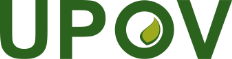 FUnion internationale pour la protection des obtentions végétalesComité de rédaction élargiGenève, 26 et 27 mars 2018TC-EDC/Mar18/8Original:  anglaisDate:  8 mars 201848. 

(+)VGResistance to 
Fusarium oxysporum f. sp. lycopersici (Fol)Résistance à Fusarium oxysporum f. sp. lycopersici (Fol)Resistenz gegen Fusarium oxysporum f. sp. lycopersici (Fol)Resistencia a 
Fusarium oxysporum f. sp. lycopersici (Fol)48.1 
(*)VG– Race 0 (ex 1)– Pathotype 0 (ex 1)– Pathotyp 0 (ex 1)– Raza 0 (ex 1)QLabsentabsentefehlendausenteMarmande verte1presentprésentevorhandenpresenteAnabel, Marporum, Marsol948.2 
(*)VG– Race 1 (ex 2)– Pathotype 1 (ex 2)– Pathotyp 1 (ex 2)– Raza 1 (ex 2)QLabsentabsentefehlendausenteMarmande verte1presentprésentevorhandenpresenteMotelle, Walter948.3 
VG– Race 2 (ex 3)– Pathotype 2 (ex 3)– Pathotyp 2 (ex 3)– Raza 2 (ex 3)QLabsentabsentefehlendausenteMarmande verte, Motelle1presentprésentevorhandenpresenteAlliance, Florida, Ivanhoé, Tributes948. 

(+)VGResistance to 
Fusarium oxysporum f. sp. lycopersici (Fol)Résistance à Fusarium oxysporum f. sp. lycopersici (Fol)Resistenz gegen Fusarium oxysporum f. sp. lycopersici (Fol)Resistencia a 
Fusarium oxysporum f. sp. lycopersici (Fol)48.1 
(*)VG/
VS– Race 0 (ex 1)– Pathotype 0 (ex 1)– Pathotyp 0 (ex 1)– Raza 0 (ex 1)QLabsentabsentefehlendausenteMarmande verte1presentprésentevorhandenpresenteAnabel, Marporum, Marsol948.2 
(*)VG/
VS– Race 1 (ex 2)– Pathotype 1 (ex 2)– Pathotyp 1 (ex 2)– Raza 1 (ex 2)QLabsentabsentefehlendausenteMarmande verte1presentprésentevorhandenpresenteMotelle, Walter948.3 
VG– Race 2 (ex 3)– Pathotype 2 (ex 3)– Pathotyp 2 (ex 3)– Raza 2 (ex 3)QLabsentabsentefehlendausenteMarmande verte, Motelle1presentprésentevorhandenpresenteAlliance, Florida, Ivanhoé, Tributes91. Agent pathogène	Fusarium oxysporum f. sp. lycopersici3. Espèces hôtes	Solanum lycopersicum4. Source de l’inoculum	Naktuinbouw (NL) et GEVES (FR)5. Isolat	pathotype 0 (ex 1) 
(p.ex. souches Orange 71 ou PRI 20698 ou Fol 071 1 (ex 2) (p.ex. souches 4152 ou PR I40698 ou RAF 70 et 2 (ex 3)le pouvoir pathogène des souches peut varier de l’une à l’autre6. Identification de l’isolat	utiliser des variétés témoins (voir 9.3)7. Détermination du pouvoir pathogène	sur des variétés de tomate sensibles8. Multiplication de l’inoculum8.1 Milieu de multiplication	gélose dextrosée à la pomme de terre,milieu “S” de Messiaen8.4 Milieu d’inoculation	eau pour racler les plaques de gélose ou culture Czapek-Dox (culture aérée vieille de 7 jours)8.6 Récolte de l’inoculum	filtrer au travers d’une double mousseline8.7 Vérification de l’inoculum récolté	compter les spores, ajuster à 106 par ml8.8 Durée de conservation/viabilité de l’inoculum	4 à 8 heures, conserver frais pour empêcher la germination des spores9. Format de l’essai9.1 Nombre de plantes par génotype	au moins 20 plantes9.2 Nombre de répétitions	1 répétition9.3 Variétés témoins pour l’essai avec pathotype 0 (ex 1)Sensibles	Résistantes au pathotype 0 seulement	Résistantes au pathotype 0 et 1	Variétés témoins pour l’essai avec le pathotype 1 (ex 2)Sensibles	Résistantes au pathotype 0 uniquement	Résistantes aux pathotypes 0 et 1	Remarque	Variétés témoins pour l’essai avec le pathotype 2 (ex 3)Sensibles aux pathotypes 0, 1 et 2	Résistantes aux pathotypes 0, 1 et 2	Marmande, Marmande verte, ResalMarporum, Larissa, “Marporum x Marmande verte”, Marsol, AnabelMotelle, Gourmet, MohawkMarmande verte, Cherry Belle, RomaMarporum, RancoTradiro, OdiseaRanco est un peu moins résistante que TradiroMarmande verte, Motelle, MarporumTributes, Murdoch, Marmande verte x Florida9.4 Protocole d’essai	plus de 20 plantes, p.ex. 35 graines pour 24 plantes, y compris 2 plantes  témoins9.5 Installation d’essai	serre ou chambre climatisée9.6 Température	24-28°C (essai agressif, avec isolat peu agressif)20-24°C (essai peu agressif, avec isolat agressif)9.7 Lumière	12 heures par jour ou plus9.8 Saison	toutes saisons9.9 Mesures spéciales	un sol tourbeux légèrement acide est optimal;conserver le sol humide mais éviter le stress hydrique10. Inoculation10.1 Préparation de l’inoculum	culture aérée de Messiaen ou PDA ou milieu S de Messiaen ou culture  Czapek Box10.2 Quantification de l’inoculum	compter les spores, ajuster à 106 spores par ml, concentration plus basse pour un isolat très agressif10.3 Stade de la plante lors de l’inoculation	10 à 18 jours, cotylédon jusqu’à la première feuille10.4 Méthode de l’inoculation	les racines et les hypocotyles sont immergés dans une suspension de spores pendant 5 à 15 minutes;  la réduction des racines est une option10.7 Observations finales	14 à 21 jours après l’inoculation11. Observations11.1 Méthode	visuelle11.2 Échelle d’observation	symptômes : 
retard de croissance, flétrissement, jaunissement, brunissement des vaisseaux s’étendant au-dessus du cotylédon11.3 Validation de l’essai	l’évaluation de la résistance des variétés doit être calibrée avec les résultats des contrôles de résistance et de sensibilité. Des variétés témoins proches du cas limite R/S sont essentielles pour faire une comparaison entre laboratoires.12.  Interprétation des résultats du test en comparaison avec les variétés témoins :12.  Interprétation des résultats du test en comparaison avec les variétés témoins :	absente	[1]	 symptômes sévèresprésente	[9]	symptômes légers ou aucun symptôme13. Points critiques de contrôle :Les résultats de l’essai peuvent légèrement varier dans la pression de l’inoculum en raison des différences qui caractérisent l’isolat, la concentration des spores, l’humidité du sol et la température.13. Points critiques de contrôle :Les résultats de l’essai peuvent légèrement varier dans la pression de l’inoculum en raison des différences qui caractérisent l’isolat, la concentration des spores, l’humidité du sol et la température.1.Agent pathogèneFusarium oxysporum f. sp. lycopersici3.Espèces hôtesSolanum lycopersicum4.Source de l’inoculumNaktuinbouw (NL), et GEVES (FR) ou INIA (ES)5.Isolatpathotype 0 (ex 1) (p.ex. souches Orange 71 ou PRI 20698 ou Fol 071), pathotype 1 (ex 2) (p.ex. souches 4152 ou PR I40698 ou RAF 70) et pathotype et 2 (ex 3)le pouvoir pathogène des souches peut varier de l’une à l’autre6.Identification de l’isolatutiliser des variétés témoins (voir 9.3)7.Détermination du pouvoir pathogènesur des variétés de tomate sensibles8.Multiplication de l’inoculum8.1Milieu de multiplicationgélose dextrosée à la pomme de terre,milieu “S” de Messiaen8.4Milieu d’inoculationeau pour racler les plaques de gélose ou culture Czapek-Dox (culture aérée vieille de 7 jours)8.6Récolte de l’inoculumfiltrer au travers d’une double mousseline8.7Vérification de l’inoculum récoltécompter les spores, ajuster à 106 par ml8.8Durée de conservation/viabilité de l’inoculum4 à 8 heures, conserver frais pour empêcher la germination des spores9.Format de l’essai9.1Nombre de plantes par génotypeau moins 20 plantes9.2Nombre de répétitions1 répétition9.3.1Variétés témoins pour l’essai avec le pathotype 0 (ex 1)SensiblesMarmande, Marmande verte, ResalRésistantes au pathotype 0 seulement Marporum, Larissa, “Marporum x Marmande verte”, Marsol, Anabel, Motelle, Gourmet, Mohawk, TradiroRésistantes au pathotype 0 et 1Motelle, Gourmet, MohawkRemarque :Ranco est un peu moins résistante que Tradiro9.3.2Variétés témoins pour l’essai avec le pathotype 2 (ex 3)Sensibles aux pathotypes 0, 1 et 2Marmande verte, Cherry Belle, Roma, Marporum, RancoRésistantes au pathotype 0 seulementMarporum, RancoRésistantes aux pathotypes 0 et 1Tradiro, Odisea, “Motelle x Marmande verte”RemarqueRanco est un peu moins résistante que Tradiro9.3.3Variétés témoins pour l’essai avec le pathotype 2 (ex 3)Sensibles aux pathotypes 0, 1 et 2Marmande verte, Motelle, MarporumRésistantes aux pathotypes 0, 1 et 2Tributes, Murdoch, “Marmande verte x Florida”9.4Protocole d’essaiplus de 20 plantes, p.ex. 35 graines pour 24 plantes, y compris 2 plantes témoins9.5Installation d’essaiserre ou chambre climatisée9.6Température24-28°C (essai agressif, avec isolat peu agressif)20-24°C (essai peu agressif, avec isolat agressif)9.7Lumière12 heures par jour ou plus9.8Saisontoutes saisons9.9Mesures spécialesun sol tourbeux légèrement acide est optimal;conserver le sol humide mais éviter le stress hydrique10.Inoculation10.1Préparation de l’inoculumculture aérée de Messiaen ou PDA ou milieu S de Messiaen ou culture Czapek Box Czapeck-Dox ou racler les plaques10.2Quantification de l’inoculumcompter les spores, ajuster à 106 spores par ml, concentration plus basse pour un isolat très agressif10.3Stade de la plante lors de l’inoculation10 à 18 jours, cotylédon jusqu’à la première feuille10.4Méthode de l’inoculationles racines et les hypocotyles sont immergés dans une suspension de spores pendant 5 à 15 minutes;  la réduction des racines est une option10.7Observations finales14 à 21 jours après l’inoculation11.Observations11.1Méthodevisuelle11.2Échelle d’observationsymptômes : 
retard de croissance, flétrissement, jaunissement, brunissement des vaisseaux s’étendant au-dessus du cotylédon11.3Validation de l’essail’évaluation de la résistance des variétés doit être calibrée avec les résultats des contrôles de résistance et de sensibilité. Des variétés témoins proches du cas limite R/S sont essentielles pour faire une comparaison entre laboratoires.12.Interprétation des résultats du test en comparaison avec les variétés témoins :absente[1]	symptômes sévères	présente[9]	symptômes légers ou aucun symptôme13.Points critiques de contrôle Les résultats de l’essai peuvent légèrement varier dans la pression de l’inoculum en raison des différences qui caractérisent l’isolat, la concentration des spores, l’humidité du sol et la température.1.Agent pathogèneFusarium oxysporum f. sp. lycopersici2.État de quarantaineI23.Amorces de réaction en chaîne par polymérase (primers) 3.1Allèle sensibleZ1063-i2-F	5’-GTT TGA CAG CTT GGT TTT GT-3’Z1063-i2-R	5’-CTC AAA CTC ACC ATC ATT GA-3’3.2Allèle résistantTFusF1	5’-CTG AAA CTC TCC GTA TTT C-3’TFusRR1	5’-CGA AGA GTG ATT GGA GAT-3’4.Format de l’essai4.1Nombre de plantes par génotypeau moins 20 plantes4.2Variétés témoinsallèle homozygote sensible présent : Moneymakerallèle homozygote résistant présent : Tradiro5.Préparation 5.1Préparation de l’ADNrécolter sur chaque plante une partie d’une jeune feuille. Isoler tout l’ADN à l’aide d’un protocole standard d’isolement de l’ADN (fondé sur CTAB/SDS).  Replacer en suspension dans 100 µl T10E0, 1.  Diluer tout l’ADN à 1/10 (H2O) pour obtenir une concentration d’ADN entre 1 et 10 ng/µl.5.2Préparation de la réaction en chaîne par polyméraseutiliser 3 µl de chaque échantillon d’ADN dilué en réactions individuelles en chaîne par polymérase. Préparer le mélange principal de réaction en chaîne par polymérase, volume de réaction 20 µl :3 µl d’ADN dilué 10x 2,5 µl de solution tampon de réaction 10x2 mM MgCl20,1 µM d’amorce de réaction en chaîne par polymérase (primers) résistante chacun 0,2 µM d’amorce de réaction en chaîne par polymérase (primers) sensible chacun200 µM de chacun des quatre dNTP 1 unité de Taq ADN polymérase6.Conditions de la réaction en chaîne par polymérase1. étape de dénaturation initiale à 94 °C pendant 3 minutes2. 35 cycles à 94 °C pendant 1 minute, 56 °C pendant 1 minute et 72 °C pendant 2 minutes3. étape d’extension finale à 72 °C pendant 10 minutes7.Observations7.1Méthodevisuelle7.2Échelle d’observation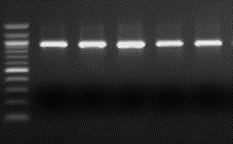 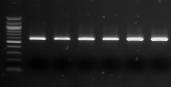 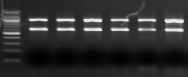 amplicon de 940bp uniquementamplicon de 600bp uniquementamplicons de 940bp et 600bpallèle homozygote sensible présent allèle homozygote résistant présentallèles sensibles et résistants présents : hétérozygotes résistants7.3Validation de l’essaiLes variétés témoins doivent donner les bandes attendues.8.Interprétation des résultats de l’essai48.1 Résistance au pathotype 0 (ex 1)présente[9] homozygote ou hétérozygote résistant lors du test avec marqueurs d’ADN.En cas d’allèle homozygote sensible présent, un essai biologique sur le pathotype 0 (ex 1) doit être effectué.Si les résultats du test avec marqueurs d’ADN ne confirment pas la déclaration dans le questionnaire technique, un essai biologique doit être effectué pour observer si la résistance est absente ou présente pour la variété (sur un autre mécanisme, par exemple le gène I2 sans I).48.2 Résistance au pathotype 1 (ex 2)	absente[1] homozygote sensible lors du test avec marqueurs d’ADN	présente[9] homozygote ou hétérozygote résistant lors du test avec marqueurs d’ADN.Si les résultats du test avec marqueurs d’ADN ne confirment pas la déclaration dans le questionnaire technique, un essai biologique doit être effectué pour observer si la résistance est absente ou présente pour la variété (sur un autre mécanisme, par exemple le gène I3).51.

(+)VGResistance to Tomato mosaic virus (ToMV)Résistance au virus de la mosaïque de la tomate (ToMV)Resistenz gegen das Tomatenmosaik-
virus (ToMV)Resistencia al virus del mosaico del tomate (ToMV)51.1VG– Strain 0– Souche 0– Pathotyp 0– Cepa 0QLabsentabsentefehlendausenteMonalbo1presentprésentevorhandenpresenteMobaci, Mocimor, Moperou951.2VG– Strain 1– Souche 1– Pathotyp 1– Cepa 1QLabsentabsentefehlendausenteMonalbo1presentprésentevorhandenpresenteMocimor, Moperou951.3VG– Strain 2– Souche 2– Pathotyp 2– Cepa 2QLabsentabsentefehlendausenteMonalbo1presentprésentevorhandenpresenteMobaci, Mocimor951.

(+)VGResistance to Tomato mosaic virus (ToMV)Résistance au virus de la mosaïque de la tomate (ToMV)Resistenz gegen das Tomatenmosaik-
virus (ToMV)Resistencia al virus del mosaico del tomate (ToMV)51.1VG/
VS– Strain 0– Souche 0– Pathotyp 0– Cepa 0QLabsentabsentefehlendausenteMonalbo1presentprésentevorhandenpresenteMobaci, Mocimor, Moperou951.2VG/
VS– Strain 1– Souche 1– Pathotyp 1– Cepa 1QLabsentabsentefehlendausenteMonalbo1presentprésentevorhandenpresenteMocimor, Moperou951.3VG/
VS– Strain 2– Souche 2– Pathotyp 2– Cepa 2QLabsentabsentefehlendausenteMonalbo1presentprésentevorhandenpresenteMobaci, Mocimor91. Agent pathogène	virus de la mosaïque de la tomatevirus de la mosaïque de la tomate3. Espèces hôtes	Solanum lycopersicumSolanum lycopersicum4. Source de l’inoculum	Naktuinbouw (NL) ou GEVES (FR)Naktuinbouw (NL) ou GEVES (FR)5. Isolat	souches 0 (p.ex. isolat INRA Avignon 6-5-1-1), 1 et 2souches 0 (p.ex. isolat INRA Avignon 6-5-1-1), 1 et 26. Identification de l’isolat	variétés de tomate génétiquement définies ainsi :Mobaci (Tm1), Moperou (Tm2),  Momor (Tm22)variétés de tomate génétiquement définies ainsi :Mobaci (Tm1), Moperou (Tm2),  Momor (Tm22)7. Détermination du pouvoir pathogène	sur une plante sensiblesur une plante sensible8. Multiplication de l’inoculu8.1 Milieu de multiplication	plante vivanteplante vivante8.2 Variété multipliée	p.ex. Moneymaker, Marmandep.ex. Moneymaker, Marmande8.7 Vérification de l’inoculum récolté	option : sur Nicotiana tabacum “Xanthi”, vérifier les lésions après 2 joursoption : sur Nicotiana tabacum “Xanthi”, vérifier les lésions après 2 jours8.8 Durée de conservation/viabilité de l’inoculum	frais > 1 jour, séché > 1 anfrais > 1 jour, séché > 1 an9. Format de l’essai9.1 Nombre de plantes par génotype	au moins 20 plantesau moins 20 plantes9.2 Nombre de répétitions	1 répétition1 répétition9.3 Variétés témoinsSensibles	Résistantes au ToMV: 0 et 2	Résistantes au ToMV: 0 et 1	Résistantes avec nécrose	Résistantes	Marmande, MonalboMobaciMoperou“Monalbo x Momor”GourmetMarmande, MonalboMobaciMoperou“Monalbo x Momor”Gourmet9.4 Protocole d’essai	traitement blanc avec PBS et carborundum ou PBS similairetraitement blanc avec PBS et carborundum ou PBS similaire9.5 Installation d’essai	serre ou chambre climatiséeserre ou chambre climatisée9.6 Température	24 à 26°C24 à 26°C9.7 Lumière	12 heures ou plus12 heures ou plus9.8 Saison	les symptômes sont plus prononcés en été.les symptômes sont plus prononcés en été.10. Inoculation10.1 Préparation de l’inoculum	1 g de feuille avec symptômes avec 10 ml PBSHomogénéiser, ajouter du carborundum au PBS (1 g/30ml)1 g de feuille avec symptômes avec 10 ml PBSHomogénéiser, ajouter du carborundum au PBS (1 g/30ml)10.3 Stade de la plante lors de l’inoculation	“cotylédons étalés” ou “deux feuilles développées”“cotylédons étalés” ou “deux feuilles développées”10.4 Méthode de l’inoculation	frotter légèrementfrotter légèrement10.7 Observations finales	11 à 21 jours après l’inoculation11 à 21 jours après l’inoculation11. Observations11.1 Méthode	visuellevisuelle11.2 Échelle d’observation	symptômes de sensibilité :mosaïque au sommet, malformation des feuillessymptômes de résistance (fondés sur  l’hypersensibilité) :nécrose locale, nécrose apicale, nécrose systémiquesymptômes de sensibilité :mosaïque au sommet, malformation des feuillessymptômes de résistance (fondés sur  l’hypersensibilité) :nécrose locale, nécrose apicale, nécrose systémique11.3 Validation de l’essai	l’évaluation de la variété résistante doit être calibrée avec les résultats des témoins sensibles et résistantsl’évaluation de la variété résistante doit être calibrée avec les résultats des témoins sensibles et résistantsRemarque : pour certaines variétés hétérozygotes, un nombre variable de plantes peut souffrir d’une sévère nécrose systémique ou de quelques taches de nécrose alors que les autres plantes ne connaissent aucun symptôme.  Ce nombre peut varier d’un essai à l’autre.Remarque : pour certaines variétés hétérozygotes, un nombre variable de plantes peut souffrir d’une sévère nécrose systémique ou de quelques taches de nécrose alors que les autres plantes ne connaissent aucun symptôme.  Ce nombre peut varier d’un essai à l’autre.Remarque : pour certaines variétés hétérozygotes, un nombre variable de plantes peut souffrir d’une sévère nécrose systémique ou de quelques taches de nécrose alors que les autres plantes ne connaissent aucun symptôme.  Ce nombre peut varier d’un essai à l’autre.12.  Interprétation des résultats du test en comparaison avec les variétés témoins :12.  Interprétation des résultats du test en comparaison avec les variétés témoins :12.  Interprétation des résultats du test en comparaison avec les variétés témoins :	absente		absente	[1]	symptômes de sensibilitéprésente	présente	[9]	aucun symptôme ou symptômes de résistance par hypersensibilité13. Points critiques de contrôle :La température et la lumière peuvent influencer le développement de la nécrose : plus de lumière entraine une plus grande nécrose.  À des températures supérieures à 26°C, la résistance peut rompre.Les variétés hétérozygotes résistantes peuvent avoir des plantes sans symptôme et des plantes avec nécrose prononcée;  malgré cette fluctuation d’expression, l’échantillon peut être évalué comme étant homogène en matière de résistance.Remarque : la souche INRA Avignon 6-5-1-1 est recommandée pour ToMV : 0.  Elle provoque une mosaïque aucuba jaune significative.13. Points critiques de contrôle :La température et la lumière peuvent influencer le développement de la nécrose : plus de lumière entraine une plus grande nécrose.  À des températures supérieures à 26°C, la résistance peut rompre.Les variétés hétérozygotes résistantes peuvent avoir des plantes sans symptôme et des plantes avec nécrose prononcée;  malgré cette fluctuation d’expression, l’échantillon peut être évalué comme étant homogène en matière de résistance.Remarque : la souche INRA Avignon 6-5-1-1 est recommandée pour ToMV : 0.  Elle provoque une mosaïque aucuba jaune significative.13. Points critiques de contrôle :La température et la lumière peuvent influencer le développement de la nécrose : plus de lumière entraine une plus grande nécrose.  À des températures supérieures à 26°C, la résistance peut rompre.Les variétés hétérozygotes résistantes peuvent avoir des plantes sans symptôme et des plantes avec nécrose prononcée;  malgré cette fluctuation d’expression, l’échantillon peut être évalué comme étant homogène en matière de résistance.Remarque : la souche INRA Avignon 6-5-1-1 est recommandée pour ToMV : 0.  Elle provoque une mosaïque aucuba jaune significative.1.Agent pathogènevirus de la mosaïque de la tomate3.Espèces hôtesSolanum lycopersicum4.Source de l’inoculumNaktuinbouw (NL), et GEVES (FR) ou INIA (ES, souche 0)5.Isolatsouches 0 (p.ex. isolat INRA Avignon 6-5-1-1), souche 1 et souche 26.Identification de l’isolatvariétés de tomate génétiquement définies ainsi :Mobaci (Tm1), Moperou (Tm2),  Momor (Tm22)7.Détermination du pouvoir pathogènesur une plante sensible8.Multiplication de l’inoculum8.1Milieu de multiplicationplante vivante8.2Variété multipliéep.ex. Moneymaker, Marmande8.7Vérification de l’inoculum récoltéoption : sur Nicotiana tabacum “Xanthi”, vérifier les lésions après 2 jours8.8Durée de conservation/viabilité de l’inoculumfrais > 1 jour, séché > 1 an9.Format de l’essai9.1Nombre de plantes par génotypeau moins 20 plantes9.2Nombre de répétitions1 répétition9.3Variétés témoinsSensiblesMarmande, MonalboRésistantes au ToMV: 0 et 2MobaciRésistantes au ToMV: 0 et 1MoperouRésistantes avec nécrose“Monalbo x Momor”RésistantesGourmet9.4Protocole d’essaitraitement blanc avec PBS et carborundum ou PBS similaire9.5Installation d’essaiserre ou chambre climatisée9.6Température24 à 26°C9.7Lumière12 heures ou plus9.8Saisonles symptômes sont plus prononcés en été.10.Inoculation10.1Préparation de l’inoculum1 g de feuille avec symptômes avec 10 ml PBShomogénéiser, ajouter du carborundum au PBS (1 g/30ml)10.3Stade de la plante lors de l’inoculation“cotylédons étalés” ou “deux feuilles développées”10.4Méthode de l’inoculationfrotter légèrement10.7Observations finales11 à 21 jours après l’inoculation11.Observations11.1Méthodevisuelle11.2Échelle d’observationsymptômes de sensibilité :mosaïque au sommet, malformation des feuillessymptômes de résistance (fondés sur  l’hypersensibilité) :nécrose locale, nécrose apicale, nécrose systémique11.3Validation de l’essail’évaluation de la variété résistante doit être calibrée avec les résultats des témoins sensibles et résistantsRemarque :pour certaines variétés hétérozygotes, un nombre variable de plantes peut souffrir d’une sévère nécrose systémique ou de quelques taches de nécrose alors que les autres plantes ne connaissent aucun symptôme.  Ce nombre peut varier d’un essai à l’autre.12.Interprétation des résultats du test en comparaison avec les variétés témoins :absente[1]	symptômes de sensibilitéprésente[9]	aucun symptôme ou symptômes de résistance par hypersensibilité13.Points critiques de contrôle La température et la lumière peuvent influencer le développement de la nécrose : plus de lumière entraine une plus grande nécrose.  À des températures supérieures à 26°C, la résistance peut rompre.Les variétés hétérozygotes résistantes peuvent avoir des plantes sans symptôme et des plantes avec nécrose prononcée;  malgré cette fluctuation d’expression, l’échantillon peut être évalué comme étant homogène en matière de résistance.Remarque : la souche INRA Avignon 6-5-1-1 est recommandée pour ToMV : 0.  Elle provoque une mosaïque aucuba jaune significative.1.Agent pathogènevirus de la mosaïque de la tomate2.Gène opérationnelTm2/223.Amorces de réaction en chaîne par polymérase (primers)3.1Essai 1 pour vérifier la résistance de l’allèle Tm2 ou Tm22Amorce externe de réaction en chaîne par polymérase TMV-2286F:
5’GGGTATACTGGGAGTGTCCAATTC3’
Amorce externe de réaction en chaîne par polymérase TMV-2658R:
5’CCGTGCACGTTACTTCAGACAA3’
Tm22 SNP2494F:
5’CTCATCAAGCTTACTCTAGCCTACTTTAGT3’
Tm2 SNP2493R: 
5’CTGCCAGTATATAACGGTCTACCG3’3.2Essai 2 pour vérifier la sensibilité ou la résistance de l’allèleAmorce externe de réaction en chaîne par polymérase TM2-748F: 
5’CGGTCTGGGGAAAACAACTCT3’
Amorce externe de réaction en chaîne par polymérase TM2-1256R: 
5’CTAGCGGTATACCTCCACATCTCC3’
TM2-SNP901misR: 
5’GCAGGTTGTCCTCCAAATTTTCCATC3’
TM2-SNP901misF:
5’CAAATTGGACTGACGGAACAGAAAGTT3’4.Format de l’essai4.1Nombre de plantes par génotypeau moins 20 plantes4.2Variétés témoinsallèle tm2 homozygote sensible présent : Moneymakerallèle Tm2 résistant présent : Moperouallèle Tm22 résistant présent : Momor, Persica, Campeon6.Conditions de la réaction en chaîne par polymérase1. étape de dénaturation initiale à 94 °C pendant 3 minutes
2. 35 cycles à 94 °C pendant 1 minute, 55 °C pendant 1 minute et 72 °C pendant 2 minutes
3. étape d’extension finale à 72 °C pendant 10 minutes8.Interprétation des résultats de l’essaila présence des allèles tm2, Tm2, Tm22 conduit à une interprétation différente des caractères 51.1, 51.2 et 51.3, voir le tableau. Si les résultats du test avec marqueurs d’ADN ne confirment pas la déclaration dans le questionnaire technique, un essai biologique doit être effectué pour observer si la résistance est absente ou présente pour la variété (sur un autre mécanisme, par exemple le gène Tm1).Résultats du test avec marqueurs d’ADNtm2/tm2Tm2/tm2 ou Tm2/Tm2Tm22/tm2 ou Tm22/Tm22 ou Tm22/Tm2(survient par hasard)51.1 Souche 0[1] absent[9] résistant[9] résistant51.2 Souche 1[1] absent[9] résistant[9] résistant51.3 Souche 2[1] absent[1] absent[9] résistant58. 

(+)VGResistance to Tomato spotted wilt virus (TSWV)


- Race 0Résistance au virus de la tache bronzée de la tomate (TSWV) 

– Pathotype 0Resistenz gegen das Tomatenbronzenfleckenvirus (TSWV) 

- Pathotyp 0Resistencia al virus del bronceado del tomate (TSWV)


– Raza 1QLabsentabsentefehlendausenteMontfavet H 63.51presentprésentevorhandenpresenteLisboa958. 

(+)VG/
VSResistance to Tomato spotted wilt virus (TSWV)


- Race 0Résistance au virus de la tache bronzée de la tomate (TSWV) 

– Pathotype 0Resistenz gegen das Tomatenbronzenfleckenvirus (TSWV) 

- Pathotyp 0Resistencia al virus del bronceado del tomate (TSWV)


– Raza 1 0QLabsentabsentefehlendausenteMontfavet H 63.51presentprésentevorhandenpresenteLisboa91. Agent pathogène	virus de la tache bronzée de la tomate2. État de quarantaine	oui (voir la note ci-dessous)3. Espèces hôtes	Solanum lycopersicum4. Source de l’inoculum	Naktuinbouw  (NL), GEVES (FR)5. Isolat	pathotype 0, de préférence une souche non transmise par les thysanoptères7. Détermination du pouvoir pathogène	bioessai8. Multiplication de l’inoculum8.6 Récolte de l’inoculum	les feuilles symptomatiques peuvent être stockées à -70°C9. Format de l’essai9.1 Nombre de plantes par génotype	20 plantes9.2 Nombre de répétitions	1 répétition9.3  Variétés témoinsSensibles	Résistantes 	Monalbo, Momor, Montfavet H 63.5Tsunami, Bodar, Mospomor, Lisboa9.5 Installation d’essai	serre ou chambre climatisée9.6 Température	20°C9.7 Lumière	12 heures ou plus9.9 Mesures spéciales	empêcher ou combattre les thysanoptères10. Inoculation10.1 Préparation de l’inoculum	presser les feuilles symptomatiques dans un endroit glacé 0,01 M PBS, pH 7,4, avec 0,01 M de sulfite de sodiumoption : tamiser le suc de la feuille au travers d’une double mousseline10.3 Stade de la plante lors de l’inoculation	une ou deux feuilles développées10.4 Méthode de l’inoculation	mécanique, frotter avec du carborundumsur des cotylédons, suspension d’inoculum < 10C10.7 Observations finales	7 à 21 jours après l’inoculation11. Observations11.1 Méthode	visuelle11.2 Échelle d’observation	symptômes : mosaïque au sommet, bronzage, diverses malformations, nécrose11.3 Validation de l’essai	l’évaluation de la résistance des variétés doit être calibrée avec les résultats des contrôles de résistance et de sensibilité12.  Interprétation des résultats du test en comparaison avec les variétés témoins :12.  Interprétation des résultats du test en comparaison avec les variétés témoins :	absente	[1]	 symptômes présente	[9]	 aucun symptôme 13. Points critiques de contrôle :Le virus de la tache bronzée de la tomate (TSWV) a un statut de bioagresseur de quarantaine dans quelques pays.  Il est transmis par Thrips tabaci et le thysanoptère occidental des fleurs (Frankliniella occidentalis).  Le pathotype 0 est défini par son incapacité à surpasser la résistance dans les variétés de tomate porteuses du gène de résistance Sw-5.13. Points critiques de contrôle :Le virus de la tache bronzée de la tomate (TSWV) a un statut de bioagresseur de quarantaine dans quelques pays.  Il est transmis par Thrips tabaci et le thysanoptère occidental des fleurs (Frankliniella occidentalis).  Le pathotype 0 est défini par son incapacité à surpasser la résistance dans les variétés de tomate porteuses du gène de résistance Sw-5.1.Agent pathogènevirus de la tache bronzée de la tomate2.État de quarantaineoui (voir la note ci-dessous)3.Espèces hôtesSolanum lycopersicum4.Source de l’inoculumNaktuinbouw  (NL), GEVES  (FR)5.Isolatpathotype 0, de préférence une souche non transmise par les thysanoptères7.Détermination du pouvoir pathogènebioessai8.Multiplication de l’inoculum8.6Récolte de l’inoculumles feuilles symptomatiques peuvent être stockées à -70°C9.Format de l’essai9.1Nombre de plantes par génotype20 plantes9.2Nombre de répétitions1 répétition9.3Variétés témoinsSensiblesMonalbo, Momor, Montfavet H 63.5RésistantesTsunami, Bodar, Mospomor, Lisboa9.5Installation d’essaiserre ou chambre climatisée9.6Température20°C9.7Lumière12 heures ou plus9.9Mesures spécialesempêcher ou combattre les thysanoptères10.Inoculation10.1Préparation de l’inoculumpresser les feuilles symptomatiques dans un endroit glacé 0,01 M PBS, pH 7,4, avec  de sulfite de sodium ou une solution tampon similaireoption : tamiser le suc de la feuille au travers d’une double mousseline10.3Stade de la plante lors de l’inoculationune ou deux feuilles développées10.4Méthode de l’inoculationmécanique, frotter avec du carborundumsur des cotylédons, suspension d’inoculum < 10C10.7Observations finales7 à 21 jours après l’inoculation11.Observations11.1Méthodevisuelle11.2Échelle d’observationsymptômes : mosaïque au sommet, bronzage, diverses malformations, nécrose11.3Validation de l’essail’évaluation de la résistance des variétés doit être calibrée avec les résultats des contrôles de résistance et de sensibilité12.Interprétation des résultats du test en comparaison avec les variétés témoins :absente[1]	 symptômes présente[9]	 aucun symptôme 13.Points critiques de contrôleLe virus de la tache bronzée de la tomate (TSWV) a un statut de bioagresseur de quarantaine dans quelques pays.  Il est transmis par Thrips tabaci et le thysanoptère occidental des fleurs (Frankliniella occidentalis).  Le pathotype 0 est défini par son incapacité à surpasser la résistance dans les variétés de tomate porteuses du gène de résistance Sw-5.1.Agent pathogènevirus de la tache bronzée de la tomate2.Gène opérationnelSw-5b3.Amorces de réaction en chaîne par polymérase (primers) 3,1Allèles sensiblesSw5-Vat1-F: 5’-ACAACATCAAACAATGTTAGCC-3’ 
Sw5-Vat2-F: 5’-CATCAAACAATGCAGTTAGCC-3’3,2Allèle résistantSw5-Res-F: 5’-ATCAACCAATACAGCCTAACC-33,3Amorce antisens universelleSw5-universal-R: 5’-TTTCTCCCTGCAAGTTCACC-3’3.4Sondes spécifiques d’allèlesSw5-Sus1: 
5’-VIC-TACATTATGAAGGGTTAACAAG-MGB-NFQ-3’
Sw5-Sus2: 
5’-6FAM-ACAACAGAGGGTTAACAAGTTTAGG-BHQ1-3’
Sw5-Res: 
5’-TEXAS RED-TGGGCGAAAATCCCAACAAG-BHQ2-3’4.Format de l’essai4.1Nombre de plantes par génotypeau moins 20 plantes4.2Variétés témoinsallèle 1 sensible homozygote présent : Moneymakerallèle 2 sensible homozygote présent : Mountain Magicallèle résistant homozygote présent : Montealto6.Conditions de la réaction en chaîne par polymérase 1. étape de dénaturation initiale à 95 °C pendant 10 minutes2. 40 cycles à 95 °C pendant 15 secondes et 60°C pendant une minute.  Chaque cycle se termine avec la lecture d’une plaque. 8.Interprétation des résultats du test absente[1]	allèles sensibles présents et allèle résistant absentprésente[9]	allèle résistant présent (homozygote ou hétérozygote)Si les résultats du test avec marqueurs d’ADN ne confirment pas la déclaration dans le questionnaire technique, un essai biologique doit être effectué pour observer si la résistance est absente ou présente pour la variété (sur un autre mécanisme).